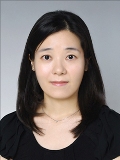 Eunice Y. Lee 서울시 강남구 대치동 928-20, 203호(강남구 도곡로77길 27-3, 203호)  • Education YBM-Sisa TTP (Teachers Training Program)- Seoul, Korea                                                                                                     3/ 2007University of Maryland, Baltimore Country TESOL Certificate (Teachers of English to Speakers of Other Languages)                                                                                 12/ 2006                                                                               B.A., Graphic Design - Visual and Performing Arts                                                                                                                        8/ 2002ExperienceSEOUL CHUNG-GYE ELEMENTARY SCHOOL    SEOUL, KOREA                                                                           3/ 2013 to 2/ 2014 English Teacher(Reference: Jessica 실장님 010.8977.0458)Lead a high-level English immersion program for over 50 students from grades 1 through 6 as one of three elite English teachers.Evaluate student performances; prepare monthly reports to parents; counsel parents and students on performance improvement measures.Create and develop curricula, lesson plans, and learning materials by integrating latest educational software and research. SEOUL SAMJEONG ELEMENTARY SCHOOL     SEOUL, KOREA                                                                            3/ 2012 to 5/ 2012Teacher, English Immersion ProgramYBM-SISA ENGLISH CENTERS FOR CHILDREN (ECC)     SEOUL, KOREA                                                            4/ 2007 to 3/ 2011English Instructor   Served as one of twenty English teachers for 300-400 kindergarten and elementary students. Planned and hosted school wide events such as speech contest, drama performance, spelling bee, field-trip, year-end performance and graduation.Supervised and managed 5-8 classes per day consisting of 8-14 students. Actively engaged with parents through counseling and face-to-face meetings on a monthly basis.Developed an American-style curriculum to include subjects such as Social Studies, Social Sciences, Drama, Western etiquette and Linguistics.Created and developed lesson plans, worksheets and materials to meet the need of all students.Emphasized dynamic cross-cultural activities to build better understanding of American culture.Private Instructor     MARYLAND, VIRGINIA, AND SEOUL, KOREA                                                                         6/ 1995 to 5/ 2012Designed, planned, and provided private lessons in various academic subjects, including English, English as a Second Language (ESL), Korean, piano and art to over 40 students ages 5 – 50.Hand-picked by Samsung Seoul Hospital staff to teach conversational English to better server foreign patrons (one of the top three hospitals in South Korea with approximately 4,000 staff members).Served as Korean instructor for foreign nationals and non-Korean speaking co-workers. Offered private in-home teaching sessions to teach Korean, art and piano for children ranging from 5 to 10 years old. Graphic Designer, Freelance     MARYLAND                                                                                                             6/ 2001 to 8/ 2006See additional portfolioFAIRFAX COUNTY PUBLIC SCHOOLS     FALLS CHURCH, VA                                                                              2/ 2001 to 11/ 2001Multilingual RegistrarTranslated official documents from Korean to English for international students for school records.Mediated and provided interpretation services for newly-immigrated students’ educational transition into the U.S. school system.Coordinated exchange of correspondence and official records between parents and the Fairfax County school system and organized relevant documentation into county-wide database.Software SkillsWindows, MACMicrosoft Office Suite (Word, Excel, PowerPoint, MS Outlook)Adobe Creative Suite (Photoshop, Illustrator, Director, QuarkXPress, Dreamweaver)